Plan pracy – kl. I – 18.05. Rozwiązywanie zadań z treścią Obliczenia w zakresie 20.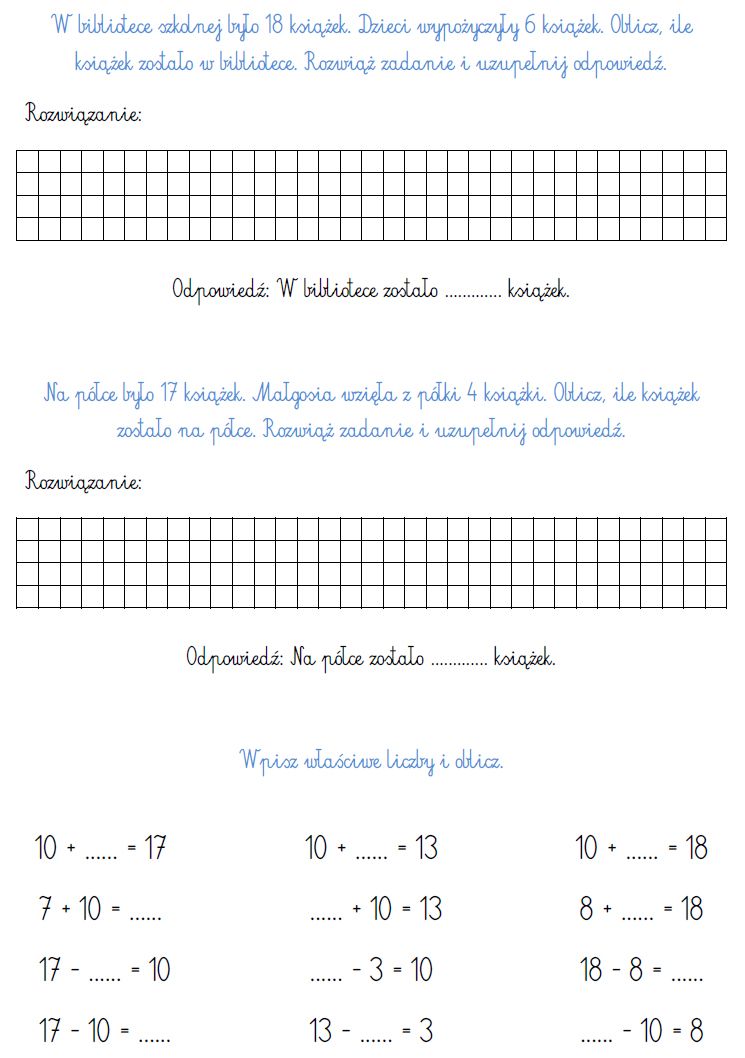 